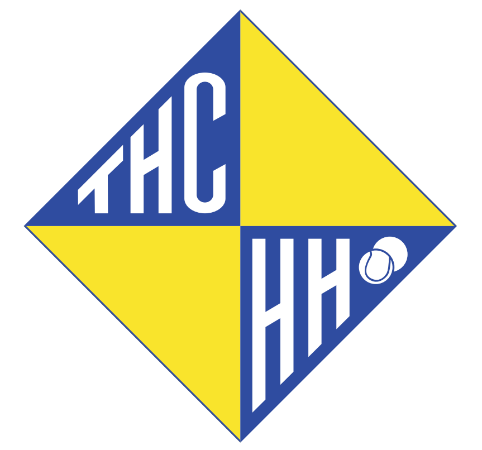 Sichtungstag THC Horn Hamm 
13.10.2023
16:00 Uhr bis 18:00 Uhr
Jahrgang: 2011 - 2016Anmeldung:Rücksendung vom Formular bis zum 12.10.2023 an Nicki.ehrke@thc-hh.de	 Hinweis Anfahrt:Saarlandstraße 69, 22303 HamburgTreffen ist direkt am Hockeyplatz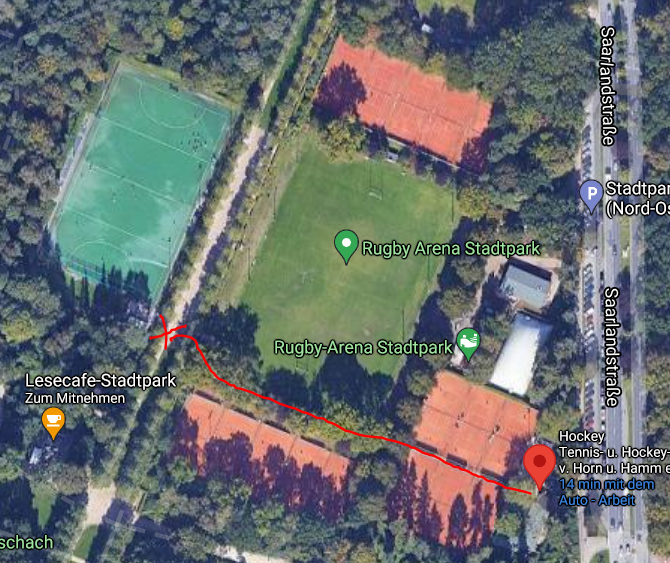 Bitte Turnschuhe und was zu trinken mitbringen.Hockeyschläger werden gestellt.Ansprechpartner Eltern:Name Kind:Geburtsdatum Kind:Geschwisterkind im Club:Email:Handynummer: